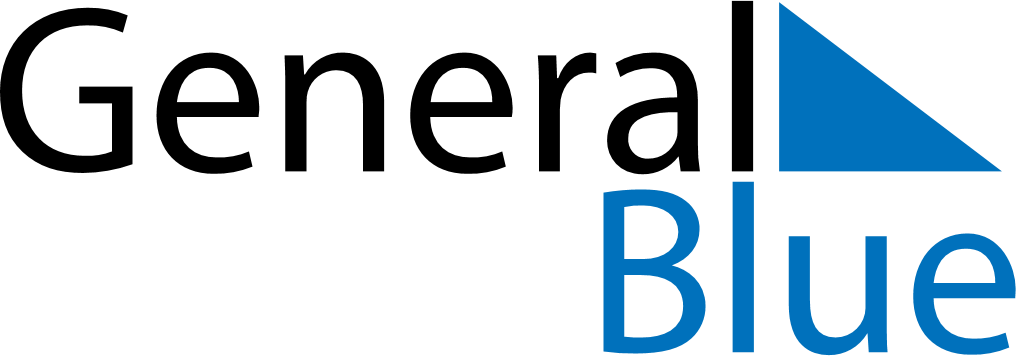 May 2024May 2024May 2024May 2024May 2024May 2024Helpman, Groningen, The NetherlandsHelpman, Groningen, The NetherlandsHelpman, Groningen, The NetherlandsHelpman, Groningen, The NetherlandsHelpman, Groningen, The NetherlandsHelpman, Groningen, The NetherlandsSunday Monday Tuesday Wednesday Thursday Friday Saturday 1 2 3 4 Sunrise: 5:59 AM Sunset: 9:01 PM Daylight: 15 hours and 2 minutes. Sunrise: 5:57 AM Sunset: 9:03 PM Daylight: 15 hours and 6 minutes. Sunrise: 5:55 AM Sunset: 9:05 PM Daylight: 15 hours and 9 minutes. Sunrise: 5:53 AM Sunset: 9:07 PM Daylight: 15 hours and 13 minutes. 5 6 7 8 9 10 11 Sunrise: 5:51 AM Sunset: 9:08 PM Daylight: 15 hours and 17 minutes. Sunrise: 5:49 AM Sunset: 9:10 PM Daylight: 15 hours and 20 minutes. Sunrise: 5:48 AM Sunset: 9:12 PM Daylight: 15 hours and 24 minutes. Sunrise: 5:46 AM Sunset: 9:14 PM Daylight: 15 hours and 27 minutes. Sunrise: 5:44 AM Sunset: 9:15 PM Daylight: 15 hours and 31 minutes. Sunrise: 5:42 AM Sunset: 9:17 PM Daylight: 15 hours and 34 minutes. Sunrise: 5:40 AM Sunset: 9:19 PM Daylight: 15 hours and 38 minutes. 12 13 14 15 16 17 18 Sunrise: 5:39 AM Sunset: 9:20 PM Daylight: 15 hours and 41 minutes. Sunrise: 5:37 AM Sunset: 9:22 PM Daylight: 15 hours and 45 minutes. Sunrise: 5:35 AM Sunset: 9:24 PM Daylight: 15 hours and 48 minutes. Sunrise: 5:34 AM Sunset: 9:25 PM Daylight: 15 hours and 51 minutes. Sunrise: 5:32 AM Sunset: 9:27 PM Daylight: 15 hours and 54 minutes. Sunrise: 5:31 AM Sunset: 9:29 PM Daylight: 15 hours and 58 minutes. Sunrise: 5:29 AM Sunset: 9:30 PM Daylight: 16 hours and 1 minute. 19 20 21 22 23 24 25 Sunrise: 5:28 AM Sunset: 9:32 PM Daylight: 16 hours and 4 minutes. Sunrise: 5:26 AM Sunset: 9:33 PM Daylight: 16 hours and 7 minutes. Sunrise: 5:25 AM Sunset: 9:35 PM Daylight: 16 hours and 10 minutes. Sunrise: 5:23 AM Sunset: 9:36 PM Daylight: 16 hours and 12 minutes. Sunrise: 5:22 AM Sunset: 9:38 PM Daylight: 16 hours and 15 minutes. Sunrise: 5:21 AM Sunset: 9:39 PM Daylight: 16 hours and 18 minutes. Sunrise: 5:20 AM Sunset: 9:41 PM Daylight: 16 hours and 20 minutes. 26 27 28 29 30 31 Sunrise: 5:18 AM Sunset: 9:42 PM Daylight: 16 hours and 23 minutes. Sunrise: 5:17 AM Sunset: 9:43 PM Daylight: 16 hours and 26 minutes. Sunrise: 5:16 AM Sunset: 9:45 PM Daylight: 16 hours and 28 minutes. Sunrise: 5:15 AM Sunset: 9:46 PM Daylight: 16 hours and 30 minutes. Sunrise: 5:14 AM Sunset: 9:47 PM Daylight: 16 hours and 33 minutes. Sunrise: 5:13 AM Sunset: 9:48 PM Daylight: 16 hours and 35 minutes. 